Карточка 7 Динамическое программирование в excelЗадача 1. Квадрат разлинован на N × N клеток (1 < N < 30). Исполнитель Робот может перемещаться по клеткам, выполняя за одно перемещение одну из двух команд: вверх или влево. По команде влево Робот перемещается в соседнюю левую клетку, по команде вверх – в соседнюю верхнюю. Квадрат ограничен внешними стенами. Между соседними клетками квадрата также могут быть внутренние стены. Сквозь стену Робот пройти не может. Перед каждым запуском Робота в каждой клетке квадрата лежит монета достоинством от 1 до 100. Посетив клетку, Робот забирает монету с собой; это также относится к начальной и конечной клеткам маршрута Робота. Определите максимальную и минимальную денежные суммы, которые может собрать Робот, пройдя из правой нижней клетки в верхнюю левую. В ответе укажите два числа – сначала максимальную сумму, затем минимальную. Исходные данные представляют собой электронную таблицу размером N × N, каждая ячейка которой соответствует клетке квадрата. Внутренние и внешние стены обозначены утолщёнными линиями.Пример входных данных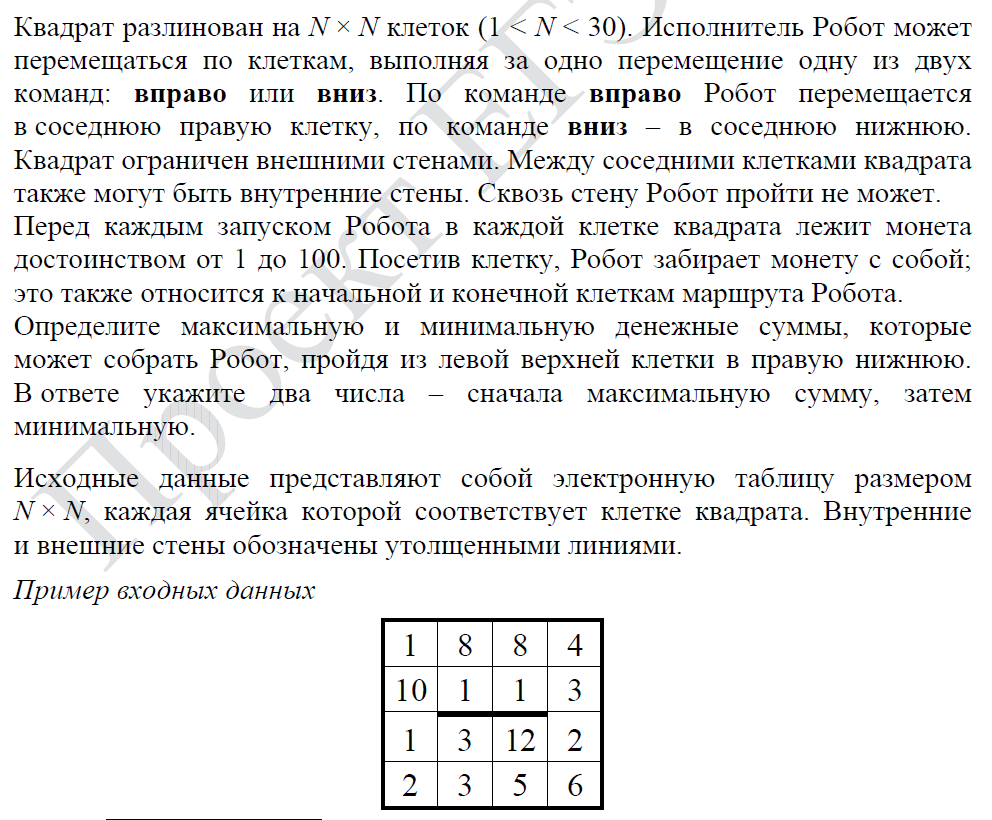 Задача 2. Квадрат разлинован на N × N клеток (1 < N < 30). Исполнитель Робот может перемещаться по клеткам, выполняя за одно перемещение одну из двух команд: вправо или вниз. По команде вправо Робот перемещается в соседнюю правую клетку, по команде вниз – в соседнюю нижнюю. Квадрат ограничен внешними стенами. Между соседними клетками квадрата также могут быть внутренние стены. Сквозь стену Робот пройти не может. Перед каждым запуском Робота в каждой клетке квадрата лежит монета достоинством от 1 до 100. Посетив клетку, Робот забирает монету с собой; это также относится к начальной и конечной клеткам маршрута Робота. Определите максимальную и минимальную денежные суммы, которые может собрать Робот, пройдя из левой верхней клетки в правую нижнюю. В ответе укажите два числа – сначала максимальную сумму, затем минимальную. Исходные данные представляют собой электронную таблицу размером N × N, каждая ячейка которой соответствует клетке квадрата. Внутренние и внешние стены обозначены утолщёнными линиями.Задача 3. Квадрат разлинован на N × N клеток (1 < N < 30). Исполнитель Робот может перемещаться по клеткам, выполняя за одно перемещение одну из двух команд: вправо или вниз. По команде вправо Робот перемещается в соседнюю правую клетку, по команде вниз – в соседнюю нижнюю. Квадрат ограничен внешними стенами. Между соседними клетками квадрата также могут быть внутренние стены. Сквозь стену Робот пройти не может. Перед каждым запуском Робота в каждой клетке квадрата лежит монета достоинством от 1 до 100. Посетив клетку, Робот забирает монету с собой; это также относится к начальной и конечной клеткам маршрута Робота. Определите максимальную и минимальную денежные суммы, которые может собрать Робот, пройдя из левой верхней клетки в правую нижнюю. В ответе укажите два числа – сначала максимальную сумму, затем минимальную. Исходные данные представляют собой электронную таблицу размером N × N, каждая ячейка которой соответствует клетке квадрата. Внутренние и внешние стены обозначены утолщёнными линиями.Задача 4. Исходные данные для Робота записаны в файле  в виде электронной таблицы прямоугольной формы. Число в каждой клетке обозначает количество монет, которые может взять Робот. Робот может двигаться только вниз и вправо. Робот может брать монеты только с тех клеток, где количество монет чётно. Если количество монет нечётно, то Робот не берёт в этой клетке ни одной монеты. Определите максимальную и минимальную денежную сумму, которую может собрать Робот, пройдя из левой верхней клетки в правую нижнюю. В ответе укажите два числа – сначала максимальную сумму, затем минимальную. Для определения чётности воспользуйтесь функцией Остат(), которая возвращает остаток от деления одного числа на другого. Задача 5. Квадрат разлинован на N×N клеток (1 < N < 30). Исполнитель Робот может перемещаться по клеткам, выполняя за одно перемещение одну из двух команд: вправо или вниз. По команде вправо Робот перемещается в соседнюю правую клетку, по команде вниз – в соседнюю нижнюю. Квадрат ограничен внешними стенами. Между соседними клетками квадрата также могут быть внутренние стены. Сквозь стену Робот пройти не может. Перед каждым запуском Робота в каждой клетке квадрата лежит монета достоинством от 1 до 100. Посетив клетку, Робот забирает монету с собой в том случае, если робот не находится на начальной или конечной клетке, а также если стоимость монеты нечётная. Определите максимальную и минимальную денежные суммы, которые может собрать Робот, пройдя из левой верхней клетки в правую нижнюю.Исходные данные записаны в файле  в виде прямоугольной таблицы, каждая ячейка которой соответствует клетке поля. Внешние и внутренние стены обозначены утолщёнными линиями. В ответе укажите два числа – сначала максимальную сумму, затем минимальную.Задача 6.*  Квадрат разлинован на N×N клеток (1 < N < 30). Исполнитель Робот может перемещаться по клеткам, выполняя за одно перемещение одну из двух команд: вправо или вниз. По команде вправо Робот перемещается в соседнюю правую клетку; по команде вниз – в соседнюю нижнюю. Квадрат ограничен внешними стенами. Между соседними клетками квадрата также могут быть внутренние стены. Сквозь стену Робот пройти не может. Перед каждым запуском Робота в каждой клетке квадрата лежит монета достоинством от 1 до 100. Посетив клетку, Робот забирает монету с собой; это также относится к начальной и конечной клетке маршрута Робота. Также в лабиринте отмечена фоном одна клетка, через которую робот должен обязательно пройти.Исходные данные для Робота записаны в виде прямоугольной таблицы, каждая ячейка которой соответствует клетке квадрата. Определите максимальную и минимальную денежную сумму, которую может собрать Робот, пройдя из левой верхней клетки в правую нижнюю. В ответе укажите два числа – сначала максимальную сумму, затем минимальную.Задача 7.*   Квадрат разлинован на N×N клеток (1 < N < 30). Исполнитель Робот может перемещаться по клеткам, выполняя за одно перемещение одну из двух команд: вправо или вниз. По команде вправо Робот перемещается в соседнюю правую клетку; по команде вниз – в соседнюю нижнюю. Квадрат ограничен внешними стенами. Между соседними клетками квадрата также могут быть внутренние стены. Сквозь стену Робот пройти не может. Перед каждым запуском Робота в каждой клетке квадрата лежат монеты одинакового достоинства в количестве от 1 до 100. Посетив клетку, Робот забирает все монеты с собой; это также относится к начальной и конечной клеткам маршрута Робота. Стены в лабиринте намагничены, поэтому проходя вдоль стены (из клетки со стеной в клетку со стеной с той же стороны) половина собранных монет прилипает к стене. Если количество монет нечетное, прилипает на одну монету меньше, чем остается у робота.Определите максимальное и минимальное количество монет, которое может собрать Робот, пройдя из левой верхней клетки в правую нижнюю. В ответе укажите два числа – сначала максимальную сумму, затем минимальную.Исходные данные для Робота записаны в файле  в виде прямоугольной таблицы, каждая ячейка которой соответствует клетке квадрата. Пример входных данных:
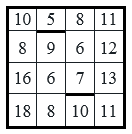 Для указанных входных данных ответом является пара чисел: 36 (путь через ячейки 10, 8, 16, 6, 7, 13, 11) и 22 (путь через ячейки 10, 8, 16, 18, 8, 10, 11).